-	...,Jf,  .JEDF!'_E['3t	... -	,..Kasie W. Lee, SBN No. 229168I	One Sansome Street, ste. 3500San Francisco, California 94I04 Telephone:	(415) 371-9786Email: kasie/alkasiewlee.com..)._.I ..,2al2 NOY 30 AH 10:	3CLL   .,  .J,-.:~	_    :oi..."'av:	£ -, -	-Attorney for DefendantLAUREN SMITH 67SUPERIOR COURT OF CALIFORINIAOE?Ul f CLE •8	CITY AND COUNTY OF SAN FRANCISCO910	PEOPLE OF THE STATE OF 1I	CALIFORNIA,Plaintiff,V.LAUREN SMITH,Defendant.15--	-	- -NOTICEOF MOTION AND MOTION TO QUASH THE SUBPOENA DUCES TECUM ISSUED BY THE PEOPLE TO TWITTER, INC.Date:-	1 /1 ( 18Time: I:30 pm16 l -1--	-	-	-	-	-	-	-	-	-	-	-	-	-	-'	Dept. 16TO THE ABOVE-ENTITLED COURT AND THE DISTRICT ATTORNEY FOR THE CITYAND COUNTY OF SAN FRANCISCO:19PLEASE TAKE NOTICE that on the above date, time, and in the above-noteddepartment of the above-entitledcourt, the defendant LAUREN SMITH, will respectfully movethis Court to quash a subpoena duces tecum (hereinafter"the subpoena") issued by the SanFrancisco Dislrict Attorney's Office to Twitter,Inc., for the records and content of Twittersubscriber@laurenriot oo the grounds that the subpoena fails to comply with 18 U.S.C. §2701-2711 (the Stored Communications Act).	This motion is based on the attached declaration, points and authorities, and any additional evidence and argument that may be presented at the time of the hearing.2728I,,....	I.	DECLARATION OF COUNSELI, Kasie W. Lee, hereby declare:I.	I am the attorney of record for Lauren Smith in the above-entitled case.2.	On or about November 13, 2012, Assistant District Attorney Laura Caster served asubpoena decus tecum on Twitter, Inc., for the production of records and contentinformation for subscriber@laurenriot, including:a.	Subscriber information for @laurenriot;b. Photos tweeted by @laurenriot for the time period between January I, 2012through October 31, 2012;C. Mentions of @laurenriot by any other Twitter user for the time period between11	January I, 2012 through October 31, 2012;12	d. Tweets by @laurenriot the time period between January I, 2012 through October 13		31, 2012;,,....e. The usemarnes of all followers of @laurenriot;f.	The usemarnes of all subscribers followed by @lauic nriot.See Exhibir,ASubpoena Duces Tecum.17	'.>.The subpoena further asserts that there is good cause for the production for the,..._,following reasons:a. That the t"' ner account for @laurenriot belongs to Ms. Smith;b. That Ms. Smith, along with the 18other defendants are being charged withrioting, routing, and unlawful assembly;C. That Lauren Smith, Robert Donohoe and Daniel Bash are additionally chargedwith wearing a disguise during the commission of a crime;d. That the account may contain communications indicating that Ms. Smith and/orthe other defendants conspired to or agreed to stage a riot, unlawfully assembleor wear a disguise during a commission of a crime.See id.4.	No other statements supporting the existence of good cause were provided.,,...2345678910I I12131415161718192021222324252627,-.._  28On or about November 24, 2012, Ms. Smith received an email from Twitter Legal informing her of the subpoena. No other notice was provided to Ms. Smith.Upon information and belief, the twitter account for @laurenriot was no longeractive at the time of the service of the subpoena and none of the tweets were viewable by the public.There is no information that this Tv.<itter account was used immediately before,during, or after the alleged incident.Dated this 29111 da y of Novem ber, 2012.Respectfully submitted,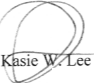 Attorney for Defendant----23456789JO1112131415161718192021221_ .)2425262728II.	POINTS AND AUTHORITIEST he Subpoena Should Be Quas hed Because It Fails to Complv with the Stored Communica tions Act, 18 U.S.C. § 2701-§2 711The Stored Communications Act, 18 U.S.C. §2701-2711, governs the privacy of storedInternet comm unications in the United States. Enacted in 1986, the statute prohibits providers of an electronic communication service, such as Twitter, Inc., from "knowingly divulging the contents of any communication while in electronic storage by that service to any person otber than the addressee or intended recipient." S.Rep. No. 99-541, 97m Cong. 2nd Sess. 37. Clearly, the legislative intent of the Stored Communications Act was to protect users whose communications are in electronic storage with an Internet Service Provider or other electronic communications facility." Theo/el. v. Farey-Jones, 341 F.3d 978,982 (9mCir. 2003).§2703 sets forth an exception to the general rule of non-disclosure, laying out specificsteps that must be taken before the government can compel disclosure of subscriber information (classified as "records") and substantive electronic communication (classified as "contents").None of those steps were complied with in this case.§2703(a) Permits Disclosure of Contents Less Than 180 Davs Old Onlv With a Valid Search WarrantPursuant to §2703, a governmental entity " may require the disclosure by a provider ofelectronic communication service of the contentS of a \vire or electronic communication, that is in electronic storage in an electronic colilJDunications system for one hundred and eighty days or less, only pursuant to a warrant issued using the procedures described in the Federal Rules of Criminal Procedure (or, in the case of a State court, issued using State warrant procedures) by a court of competent jurisdiction." In this case, the San Francisco District Attorney' s Office seeks to compel disclosure of photos, tweets, mentions, names of followers and names of those followed from January 1, 2012 to October 31, 2012 for the account held by @laurenriot.However, any of the listed contents (photos, tweets, mentions, followers, those followed) from May 29. 2012 would be Jess than 180 days old. Absent a search warrant, compliance with the- I 2 '.,456789JO1112131415161718192021222324r_)262728subpoena would be in direct violation of this section.2. §2703(b) Permits Disclosureof Contents Over 180 Days Old Only With Either a Valid Search Warrant or Provides Notice to the SubscriberWith respect to the contents sought from January 1, 2012 to May 28, 2012, disclosure of contents over 180 days old is only permitted under §2307(b) is only permitted with a valid search warrant or, absent a warrant, prior notice to the subscriber. The notice requirement may be bypassed with a court order, which may issue only when the governmental entity offers specific and articulable facts showing that there are reasonable grounds to believe that the contents of a wire or electronic communication, or the records or other information sought, are relevant and material to an ongoing criminal investigation. Here, there is no search warrant, prior notice or court order accompanying the subpoena.Even if a court order were to be sought in this matter, the People would not be able toprovide specific and articulable facts showing why contents dating as far back as nine to ten months before the incident would be relevant and material to the incident on October 6, 2012.ill .	CONCLUSIONBased on the foregoing, Ms. Smith and counsel respectfully request this court to quash the subpoena.Dated: November 29, 2012Respectfully submitted,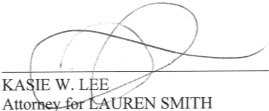 ---	I2I, the undersigned, declare:Proof of ServiceOn November 30, 2012 I electronically served a co py of the attached Notice of Motion andMotion to Quash on the following parties:Honorable Andre Cheng, Acheng@sftc.org: Laura.Claster, Laura.Claster@sfgov.orgMark R. Vermeulen, vermeulen@mindspring.com; Christopher Dove, dovelaw@gmail.com;Michael Linscheid, linscheidlaw@hotmail.com;Sam Lasser,  samlasser@hotmail.com: Stuart Hanlon, stuart@stuarthanlonlaw.com;Wendy Lowinger, wendy@lowingerlaw.com;IO	Kate Chatfield, katechatfield@gmail.com; Cherly Rich, cheryl rich@crichlaw.com;1 1	Josh Davis. jdavis@ joshdavislaw.com;Samantha Schwartz, schwartzbrownlaw@gmail.com;Matt Sullivan, msullivan@mattsullivanlaw.com;Christopher Shea, christopherjshea@comcast.net; Jim Hardwood, jim@baya rea-crimi na llawyer.com;Ryan King, ryan@ryanjking.co m;J. P. Visaya . john pa ul.visaya@sfgov .o rg :Miche lle De l Rosar io, MDe lRosar io@sftc .org:Ann Mendoza, amendoza@sftc.org;David Harrison, defense@criminaldefend.comPatrict Swillinger, patrickswillinger@gmail.comI personally served copies of the attached on the following:OFFICE OF THE DISTRICT ATIORNEY City and County of San Francisco850 Bryant Street, Room 300San Francisco. CA 94I03I declare under penalty of perjury that the foregoing is true and correct.Executed on November 30, 20 I2, at San  Franc  isco,  California. 242526	KASCE W.LEE2728EXHIBIT ASUBPOENATHE PEOPLE OF THE STATE OF CALIFORNIA vs. CICILY COOPER, ET AL.CRIMINAL SUBPOENA DUCES TECUM		CASE NUMBER 12025923 THE PEOPLE OF THE STATE OF CALIFORNIA, TO:	CUSTODIAN OF RECORDSTwitter, Inc.c/o Trust & Safety1355 Market Street, Suite 900 San Francisco, CA 94103YOU ARE ORDERED TO APPEAR AS A WITNESS in this action as follows UNLESS you make a speciala reement with the erson named in item 3:-	Date: 12-07-2012	n me: 1:30 PM	Dept 16o.	Address: 850 B   ant Street, San Francisco, CA   94103PLEASE CALL THE ASSISTANT DISTRICT ATTORNEY TO CONFIRM APPEARANCE (415) 734-3108And you are:0	ordered to appear in person■	not required to appear in person if you produce the records described in the accompany affidavit incompliance with Evidence Code sections 1560, 1562, and 1271. (1) Place a copy of the records in an envelope (or other wrapper). Enclose your original declaration with the records. Seal them. (2) Attach a copy of this subpoena to the envelope or write on the envelope the case name and date, time, and place from ti em	1  (th e above	).	( 3) Place this first envelope in an outer envelope, seal it, and mail it to the clerk of the court at the address in item 1. (4) Mail a copy if your declaration to the attorneyor party shown at top of this form; (5) Please also emaila courtesycopy to Laura.Claster@sfgov.orgD	ordered to appear in person and to produce the records described in the accompanied affidavit,. The personal attendance of  the custodian or other qualified witness and  the production of the original recodrs  a err  equ ired   by this subpoena. The procedure authorized pursuant to subdivision (b) of section 1560, and sections 1561and 1562, of the Evidence Code will not be deemed sufficient compliance with this subpoena..d	D	ordered to make the original business records described in the accompanying affidavit available for inspection  at  your  business address by  the attorney's  representative and to permit  copying  at  your busine  ss address under reasonable conditions during nomi al business hours.IF YOU HAVE ANY QUESTIONS ABOUT THE TIME OR DATE FOR YOU TO APPEAR, OR IF YOU WANT TO BE CERTAIN THAT YOUR PRESENCE JS REQU IRED , CON T ACT THE FOLLOWING PERSON BEFORE THE DATE ON WHICH YOU ARE TO APPEAR. PLEASE CALL BEFORE YOU COME TO COURT:LAURA CLASTER, Assistant District Attorney	Telephone number. (415) 734-3108Witness Fees: You may be entitled witness fees, mileage, or both, in the discretionof the court. Contact the person named in item 3 after our a	arance.DISOBEDIENCE OF THIS SUBPOENAMAY BE PUNISHEDBY A FINE, IMPRISONMENT, OR BOTH. A WARRANTAY ISSUE FOR YOUR ARREST IF YOU FAIL TO APPEAR. DATE: 11/13/2012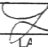 DECLARATION FOR SUBPOENA DUCES TECUMI, Laura Claster, an Assistant District Attorney  for the  City and  County of  San  Francisco, declare,  upc info rmation and belief, that the witness whose name and address are described in the foregoing subpoena m. have the following articles or records in his possession or control:Subscriber information for ID@laurenriotPhotos tweeted by ID @la urenriot (between January I, 2012 - October 31, 2012)Mentions of lD @la urenri ot (between January I, 2012- October 3 I, 2012)Tweeis by (D @ la urenr iot (between January I, 2012 - October 31, 2012)Followers ofI D @la uren ri otTwitter accountS followed by ID @laurenr iot,and, that there is good cause for producing the records or articles before the Court The records or articl< described are relevant and material to the trial of this case for the following reasons:THIS   TWITTER   ACCOUNT   (@laurenriot)   IS    THE   ACCOUNT   OF  LAUREN  SMITH.	CHARGES 0 RIOTING (Cal. Pen. Code, § 404(a)), ROUTING (§  406 ),  AND  UNLAWFUL  ASSEMBLY  (§  407),  AR PENDING  AGAINST  LAUREN  SMITH  AS  WELL  AS  AGAINST  HER  18  CO-DEFENDANTS,  CICI.L COOPER, GABRIELLE  SILVERMAN,  JAMI  WILLIAMS,  EDWARD  MEDINA,  DANTE  CANO,   MAY  YOUNC: BENJ	AM I N	MABIE	,  ROBERT  DONOHOE,  ANDREA  ABI-KARAM,  LAURA   ZELKO,   ARIEL   GOLA!' DANIEL BASH, ROHT UPAOHYA, CAMMI MORGAN, MARIA LEWIS, PAUL MURUFAS, MICHAETHURMAN, BRYAN MITCHELL. LAUREN SMITH, CAMMI MORGAN, ROBERT DONOHOE, AND DANIEi BASH ARE ALSO CHARGED WITH WEARING A DISGUISE DURING THE COMMISSION OF A CRIME (•185).THIS ACCOUNT MAY CONTAIN COMMUNICATIONS BETWEEN LAUREN SMITH ANO THE ABOVE NAMED CO-DEFENDANTS THAT WOULD TENO TO SHOW THAT THERE WAS A CONSPIRACY OF AGREEMENT TO STAGE A RIOT, TO UNLAWFULLY ASSEMBLE, ANO TO WEAR A DISGU ISE WHILI PARTAKING IN CRIMINAL ACTIVITIES; THUS, THE RECORDS OR LACK THEREOF ARE MATERIAL TC THE CRIMES CHARGED.Executed on 11/13/2012, at San Francisco, California. I declare under penalty of perjury that the foregoing iitruean d correct.-	-	-	- 		URA CLAST	E RP ROOF OF SERVICE OF SUBPOENA DUCES TECUMI served this subp oena duces tecum and supporting declaration by delivering a copy personally to U person served as follows:Person served (name):Address where served:Date of service:Time of service:Executed on _ _ _ _ _ _ at San Francisco, California. I decl are under penalty of perjury that trforegoing is true and correct.SignatureTitleGEORGE GASCON DISTRICT ATTORNEY----------------------------------INSTRUCTIONS TO CUSTODIAN OF RECORDSDear:	Custodian of RecordsIn order to avoid personal appearance to comply with the Subpoena Duces Tecum you have received in this matte California Evidence Code section 1560 must be strictly followed.In order to comply with the Section 1560, the following steps must be followed within five days after the receipt of this Subpoena.Make a true and correct copy of all records described in the Subpoena Duces Tecum. A photocopy is sufficient.Complete and sign the enclosed Declaration. The enclosed Declaration should be completely filled ou1, with checkmark for either 3a or 3b. Sign and date the declaration and enclose it with the sealed records. It would b helpful to enciose a brief explanation of the records.Put the Declaration and all copies of the records in a sealed envelope.Write the following information on the outside of the sealed envelope:Title of Action:Court Number:Date of Subpoena:The name of the person signing the Declaration,Enclose the sealed envelope in an outer envelope and seal the outer envelope.Mai Vdeliver the package to:	Clerk of the Superior CourtHall of Justice 850Bryant StreetSan Francisco, CA 94103To comply with Section 1560 of the Cali fornia Evidence Cod, e  you musl mail or deliver the above package withirFIVE DAYS or receipt of the subpoena. If you do not comply with this requiremen,t you must appear in court or8.thedate and time indicatedon the subpoena and bring the records with you.If there is an Waiver by the Patient, please send a copy to theDistrict Attorney's Office, Hall of Justice, 850 Bryant Street, #322, SF, CA 94103.Your cooperation is appreciated. If you have any questions., please call the undersigned Assistant District Attorney immediately.Sincerely,  GEORGE GASCONDISTRICT ATTORNEY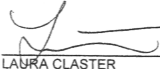 Assistant District Attorney (415) 734-3108DECLARATION OF CUSTODIAN OF RECORDSTitle of Action:Number of Action:Date of Subpoena:Name of party obtaining subpoena:Name of BusinessI,	the undersigned, say:.1	I am the duly authorized custodian of the records of the above-menitoned business.I have the authority to certify copies of those records.Check either a orb.D	a.	the copies  transmitted herewith  are  true and correct  copies of  all  the original record!described in	the  above named subpoena,  insofar  as  the above named business hassue t record	s.D		b.   Nocop ies   are transmitted herewith because the above named business has none of the records described in the above named subpoena.The   records referred to above were prepared by the personnel of the above namedbus ines,s   inExecuted on:  --,	­(date)the ordinary course of business, at or near the time of the act, condition, or event.at(city and state)I   hereby declare under penalty of perjury that the above is true andco  rer  ct.Signature of Declarant Custodian of Records